活動名稱：高雄第一科技大國標社迎新活動活動時間、地點：2015/09/15 高雄第一科技大學活動敘述：表演開始前攝於後台活動名稱：高雄第一科技大國標社迎新活動活動時間、地點：2015/09/15 高雄第一科技大學活動敘述：表演人員在後台的大合照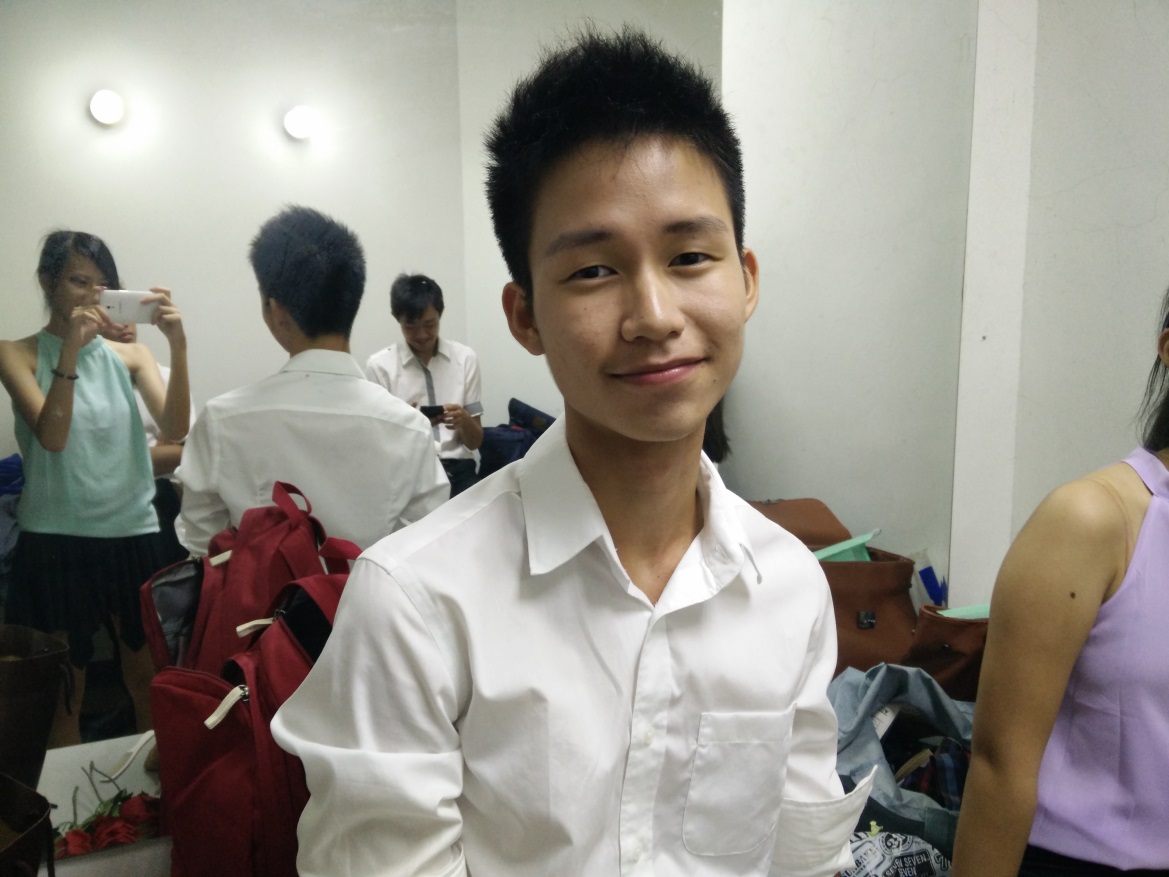 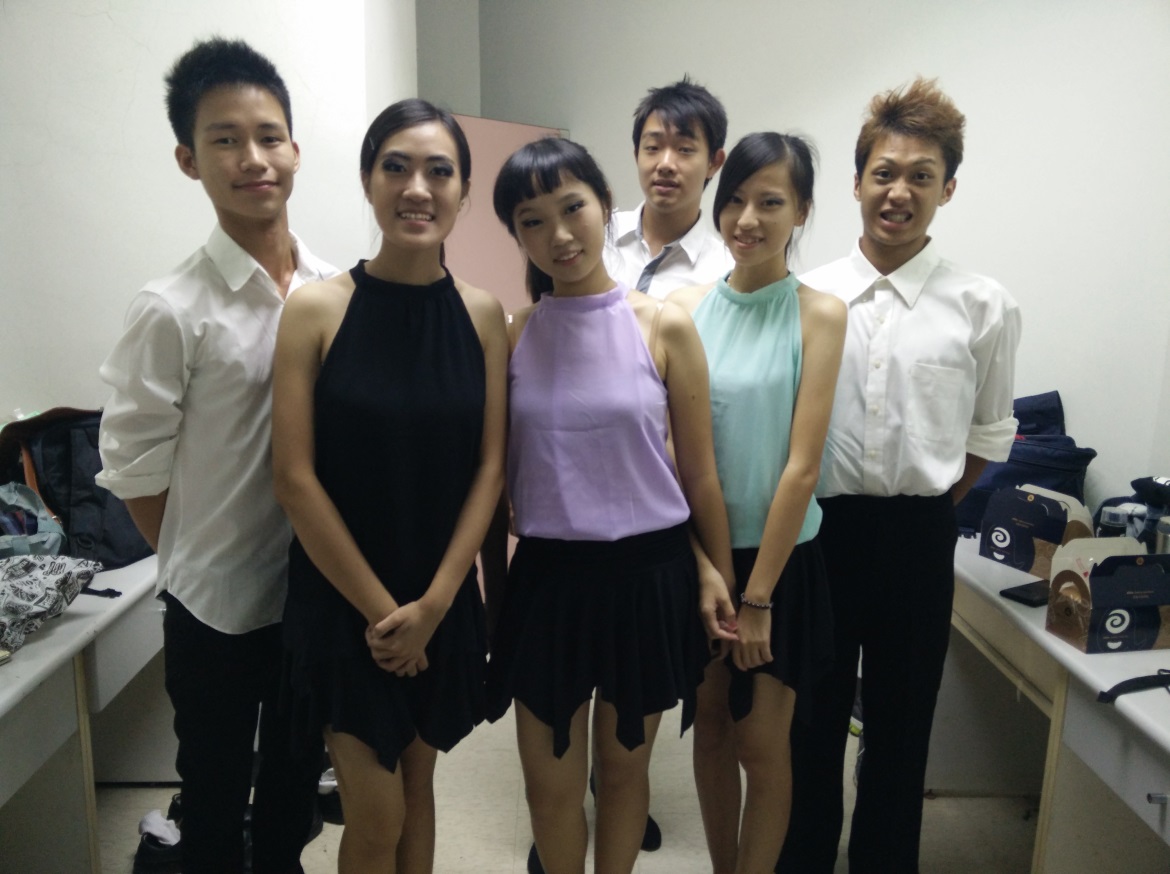 